Back to school Questionnaire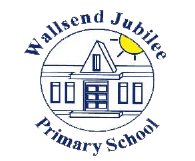 We can’t wait to see you all back at school.  To help us understand how you are feeling about school, please complete the following questions honestly.  If we have accurate responses then we can make sure we put the correct support in place.  Parents of younger children, we suggest that you read the questions aloud and note down your child’s responses.This section is all about your time working from home. This section is all about how you feel about coming back to school.This section is all about your friendships, your mental health and how you have kept fit during your time at home. Please use the box below to note anything else you’d like to tell us about your experience at home, coming back to school, friendships and mental and physical health.   Parents of younger children, you may want to note any information you think is important for us to know about your child since school has been closed. 		Home Schooling		Home Schooling		Home SchoolingQuestion Answer Any other comments Have you managed to complete some online schooling/work packs since working from home?What have you enjoyed the most about working from home?What have you not enjoyed about working from home?Have you spoken to anyone about any worries you may have had since working from home?Into the classroomInto the classroomInto the classroomQuestion Answer Any other comments How do you feel about coming back to school?What have you missed?Is there anything you’re worried about when you think about coming back to school?Do you feel safe at school?What can we do to make you feel safer and calmer about coming back to school?Would you tell someone if you felt worried about school?What would you like to do when you come back to school?  What kind of lessons would you like to do?Relationships and HealthRelationships and HealthRelationships and HealthQuestion Answer Any other comments What enjoyable things have you been doing?Have you accessed any art therapy or wellbeing activities through our school website? What has you general mood been since school has been closed? How do you feel about seeing your friends again?Have you managed to keep in touch with any friends since school was closed?What can school do to improve the contact you have with friends? Have you managed to stay active? What kind of things have you been doing?Which clubs, if any, did you attend in or out of school?Do you like spending time outdoors?Any other comments